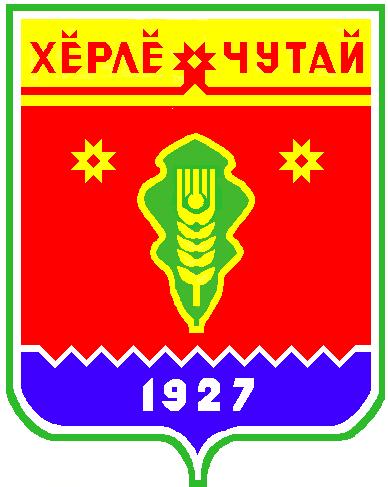 Постановлениеадминистрации  Атнарского сельского поселения Красночетайского района Чувашской Республики «О присвоении адреса на территории Атнарского сельского поселения Красночетайского района Чувашской Республики»от 14.04.2020 г. №21В соответствии Федерального закона от 06.10.2003 №131-ФЗ «Об общих принципах организации местного самоуправления в Российской Федерации», от 28.12.2014 №443-ФЗ « О федеральной информационной адресной системе и о внесении изменений в Федеральный закон «Об общих принципах организации местного самоуправления в Российской Федерации», Постановлением Правительства Российской Федерации от 19.11.2014 №1221 « Об утверждении Правил присвоения, изменения и аннулирования адресов», руководствуясь административным регламентом администрации Атнарского сельского поселения Красночетайского района Чувашской Республики по предоставлению муниципальной услуги « Присвоение (уточнение) адресов объектам недвижимого имущества) утвержденный постановлением от 18.01.2013 №2  администрации Атнарского сельского поселения Красночетайского района Чувашской Республики постановляет:Присвоить почтовый адрес по причине  отсутствия адресов объектов адресации расположенных на территории Атнарского сельского поселения:Чувашская Республика-Чувашия, Красночетайский муниципальный район, сельское поселение Атнарское, Атнары село, Молодежная улица, дом 10;.Чувашская Республика-Чувашия, Красночетайский муниципальный район, сельское поселение Атнарское, Атнары село, Молодежная улица, дом 1, кв.2;.Чувашская Республика-Чувашия, Красночетайский муниципальный район, сельское поселение Атнарское, Атнары село, Пришкольная улица, дом 48а;.Чувашская Республика-Чувашия, Красночетайский муниципальный район, сельское поселение Атнарское, Березовка деревня, Шоссейная улица, дом 9а;.Чувашская Республика-Чувашия, Красночетайский муниципальный район, сельское поселение Атнарское, Тарабай деревня, Морковная улица, дом 25;.Чувашская Республика-Чувашия, Красночетайский муниципальный район, сельское поселение Атнарское, Тоганаши деревня, Садовая улица, дом 46б;.Опубликовать настоящее постановление в периодическом печатном издании «Вестник Атнарского сельского поселения».Контроль за выполнение настоящего постановления оставляю за собой.  Глава администрацииАтнарского сельского поселения	                     А.А.НаумоваПостановлениеадминистрации  Атнарского сельского поселения Красночетайского района Чувашской Республики «О мерах по реализации решения  Собрания депутатов«О внесении  изменений  в  решение Собрания депутатов « О бюджете  Атнарскогосельского  поселения на 2020 год и  на плановый период 2021 и 2022 годов»от 14.04.2020 г. №22          В соответствии с решением Собрания депутатов  Атнарского сельского поселения  №1  от 03 марта 2020 года «О внесении изменений в решение Собрания депутатов " О бюджете  Атнарского  сельского  поселения на 2020 год  и  на плановый период 2021 и 2022 годов»" администрация Атнарского сельского поселения постановляет: 1. Принять к исполнению  бюджета   Атнарского сельского   поселения на 2020 год с учетом изменений и дополнений, внесенных решением Собрания депутатов Атнарского сельского  поселения № 1 от 03 марта 2020 года «О внесении изменений в решение  Собрания депутатов " О бюджете  Атнарского сельского  поселения на 2020 год  и  на плановый период 2021 и 2022 годов» " (далее - решение). 2. Бюджетным учреждениям Атнарского сельского поселения, другим  распорядителям  и  получателям бюджетных средств: а) внести соответствующие изменения в показатели смет доходов и расходов муниципальных учреждений на 2020 год и  на плановый период 2021 и 2022 годов, а также предложения по уточнению показателей кассового плана бюджета Атнарского сельского поселения на 2020 год и  на плановый период 2021 и 2022 годов и представить указанные изменения в финансовый отдел;  3.Рекомендовать финансовому отделу администрации Красночетайского района:а) внести соответствующие изменения в сводную бюджетную роспись бюджета Атнарского сельского поселения,  кассовый план исполнения  бюджета Атнарского сельского поселения и организовать  своевременное финансирование расходов;4. Настоящее постановление вступает  в силу  со дня  официального опубликования в печатном издании «Вестник Атнарского сельского поселения».Глава администрацииАтнарского сельского поселения	                     А.А.НаумоваРешение Собрания депутатов Атнарского сельского поселения «О внесении изменений в решение собрания депутатов «О внесении изменений в решение Собраниядепутатов Атнарского сельского поселения Красночетайского района Чувашской Республики «О бюджете Атнарского сельского поселения Красночетайского района Чувашской Республики на 2020 год и на плановый период 2021 и 2022 годов»от 14.04.2020 г.№1Собрание депутатов Атнарского сельского поселенияКрасночетайского района Чувашской Республики РЕШИЛО:Внести в решение Собрания депутатов Атнарского сельского поселения Красночетайского района Чувашской Республики от 05.12.2019 г. № 1 следующие изменения:1. пункт 1 изложить в следующей редакции:Утвердить основные характеристики бюджета Атнарского сельского поселения Красночетайского района Чувашской Республики на 2020 год: прогнозируемый общий объем доходов бюджета Атнарского сельского поселения Красночетайского района Чувашской Республики в сумме 8559601,20 рублей, в том числе объем безвозмездных поступлений в  сумме 6858601,20 рублей, из них объем межбюджетных трансфертов, получаемых из бюджетов бюджетной системы Российской Федерации,     6858601,20 рублей; общий объем расходов бюджета Атнарского сельского поселения Красночетайского района Чувашской Республики в сумме 9255701,42 рублей; предельный объем муниципального долга Атнарского сельского поселения Красночетайского района Чувашской Республики в сумме 0 рублей;верхний предел муниципального внутреннего долга Атнарского сельского поселения Красночетайского района Чувашской Республики на 1 января 2021 года в сумме  0 рублей, в том числе верхний предел долга по муниципальным гарантиям Атнарского сельского поселения Красночетайского района Чувашской Республики в сумме 0 рублей.прогнозируемый дефицит бюджета Атнарского сельского поселения Красночетайского района Чувашской Республики 696100,22 рублей.2. Пункт 3 статьи 5 изложить в следующей редакции:Утвердить:объем бюджетных ассигнований Дорожного фонда Атнарского сельского поселения Красночетайского района Чувашской Республики:на 2020 год в сумме 3957448,20 рублей;на 2021 год в сумме 1381617 рублей;на 2022 год в сумме  1751204 рублей;прогнозируемый объем доходов бюджета Атнарского сельского поселения Красночетайского района Чувашской Республики от поступлений, указанных в решении Собрания депутатов Атнарского сельского поселения Красночетайского района Чувашской Республики от 29 ноября 2013 года № 2 «О создании дорожного фонда Атнарского сельского поселения Красночетайского района Чувашской республики»:на 2020 год в сумме 452600  рублей;на 2021 год в сумме 452600 рублей;на 2022 год в сумме  452600 рублей.3. Приложение № 4 к решению собрания депутатов изложить в следующей редакции:             Доходы бюджета Атнарского сельского поселения на 2020 год4. В приложении 8 Распределение бюджетных ассигнований по разделам и подразделам, целевым статьям (государственным целевым программам Чувашской Республики) и группам видов расходов классификации расходов бюджета Атнарского сельского поселения на 2020 год внести следующие изменения:5. в приложении 10 Распределение бюджетных ассигнований по целевым статьям (государственным программам Чувашской Республики и непрограммным направлениям деятельности), группам видов расходов, разделам, подразделам классификации расходов бюджета Атнарского сельского поселения на 2020 год внести следующие изменения:6. в приложении 12 Ведомственная структура расходов бюджета Атнарского сельского поселения на 2020 год внести следующие изменения:7. Настоящее решение вступает в силу со дня его официального опубликования и действует на правоотношения, возникшие с 1 января 2020 года.Председатель Собрания  депутатов Атнарского сельского поселения                                            Т.П.Семенова    от 14.04.2020 г.№2В соответствии со статьей 18 Федерального закона «Об основных гарантиях избирательных прав и права на участие в референдуме граждан Российской Федерации» Атнарского сельского поселения Красночетайского района Чувашской Республики   р е ш и л о:1. Утвердить схему одномандатных избирательных округов по выборам депутатов Собрания депутатов Атнарского сельского поселения Красночетайского района Чувашской Республики 2.  Опубликовать утвержденную схему одномандатных избирательных округов по выборам депутатов Собрания депутатов Атнарского сельского поселения Красночетайского района Чувашской Республики в средствах массовой информации.3. Направить настоящее решение в Красночетайскую территориальную избирательную комиссию Чувашской Республики.Председатель Собрания депутатов                               Т.П.Семенова    Приложение №1 к решению Собрания депутатов Атнарского сельского поселения Красночетайского района Чувашской Республики№2 от 14.04.2020 годаСХЕМАодномандатных избирательных округов по выборам депутатов  собрания депутатов Атнарского 2020 годаКоды бюджетной классификации РФНаименование доходовПлан на 2020 годНалоговые доходы1 566 000,00000 101 00000 00 0000 000Налоги на прибыль, доходы,162 100,00из них:000 101 02010 01 0000 110Налог на доходы физических лиц  162 100,00000 103 02000 00 0000 000Акцизы596 900,00000 105 00000 00 0000 000Налоги на совокупный доход,25 000,00из них:000 105 03010 01 0000 110Единый сельскохозяйственный налог25 000,00000 106 00000 00 0000 000Налоги на имущество,777 000,00из них:000 106 01030 10 0000 110Налог на имущество физ. лиц135 000,00000 106 06033 10 0000 110Земельный налог с организаций37 000,00000 106 06043 10 0000 110Земельный налог с физических лиц605 000,00000 108 04020 01 1000 110Госпошлина за совершение нотариальных действий5 000,00Неналоговые доходы135 000,00000 111 00000 00 0000 000Доходы от использования имущества, находящегося в муниципальной собственности135 000,00000 111 05025 10 0000 120 Доходы, получаемые в виде арендной платы, а также средства от продажи права на заключение договоров аренды за земли, находящиеся в собственности сельских поселений 95 000,00000 111 05035 10 0000 120Доходы от сдачи в аренду имущества, находящегося в оперативном управлении органов управления сельских поселений и созданных ими учреждений 40 000,00Итого налоговых и неналоговых доходов1 701 000,00 000 202 15001 10 0000 150Дотации бюджетам сельских поселений на выравнивание бюджетной обеспеченности1 768 900,00000 202 20216 10 0000 150Субсидии бюджетам муниципальных районов на осуществление дорожной деятельности в отношении автомобильных дорог общего пользования, а также капитального ремонта и ремонта дворовых территорий многоквартирных домов, проездов к дворовым территориям многоквартирных домов населенных пунктов458 278,00000 202 29999 10 0000 150Прочие субсидии бюджетам сельских поселений4 450 740,20000 202 35118 10 0000 150Субвенции бюджетам сельских поселений на осуществление первичного воинского учета на территориях, где отсутствуют военные комиссариаты180 683,00Безвозмездные поступления6 858 601,20Итого:8 559 601,20НаименованиеРазделПодразделЦелевая статья (муниципальные программы)Группа (группа и подгруппа) вида расходовСумма (увеличение, уменьшение(-))(рублей)НаименованиеРазделПодразделЦелевая статья (муниципальные программы)Группа (группа и подгруппа) вида расходовСумма (увеличение, уменьшение(-))(рублей)123456Всего4 134 900,20Национальная оборона021 433,00Мобилизационная и вневойсковая подготовка02031 433,00Муниципальная программа "Управление общественными финансами и муниципальным долгом" 0203Ч4000000001 433,00Подпрограмма "Совершенствование бюджетной политики и обеспечение сбалансированности бюджета" муниципальной программы "Управление общественными финансами и муниципальным долгом"0203Ч4100000001 433,00Основное мероприятие "Осуществление мер финансовой поддержки бюджетов муниципальных районов, городских округов и поселений, направленных на обеспечение их сбалансированности и повышение уровня бюджетной обеспеченности"0203Ч4104000001 433,00Осуществление первичного воинского учета на территориях, где отсутствуют военные комиссариаты, за счет субвенции, предоставляемой из федерального бюджета0203Ч4104511801 433,00Расходы на выплаты персоналу в целях обеспечения выполнения функций государственными (муниципальными) органами, казенными учреждениями, органами управления государственными внебюджетными фондами0203Ч4104511801001 433,00Расходы на выплаты персоналу государственных (муниципальных) органов0203Ч4104511801201 433,00Национальная экономика042 147 680,00Дорожное хозяйство (дорожные фонды)04092 147 680,00Муниципальная программа Чувашской Республики "Комплексное развитие сельских территорий Чувашской Республики"0409A6000000003 029 582,08Подпрограмма "Создание и развитие инфраструктуры на сельских территориях" государственной программы Чувашской Республики "Комплексное развитие сельских территорий Чувашской Республики"0409A6200000003 029 582,08Основное мероприятие "Комплексное обустройство населенных пунктов, расположенных в сельской местности, объектами социальной и инженерной инфраструктуры, а также строительство и реконструкция автомобильных дорог"0409A6201000003 029 582,08Реализация проектов развития общественной инфраструктуры, основанных на местных инициативах0409A6201S65703 029 582,08Закупка товаров, работ и услуг для обеспечения государственных (муниципальных) нужд0409A6201S65702003 029 582,08Иные закупки товаров, работ и услуг для обеспечения государственных (муниципальных) нужд0409A6201S65702403 029 582,08Муниципальная программа  "Развитие сельского хозяйства и регулирование рынка сельскохозяйственной продукции, сырья и продовольствия" 0409Ц900000000-881 902,08Подпрограмма "Устойчивое развитие сельских территорий Чувашской Республики" муниципальной программы "Развитие сельского хозяйства и регулирование рынка сельскохозяйственной продукции, сырья и продовольствия"0409Ц990000000-881 902,08Основное мероприятие "Комплексное обустройство населенных пунктов, расположенных в сельской местности, объектами социальной и инженерной инфраструктуры, а также строительство и реконструкция автомобильных дорог"0409Ц990200000-881 902,08Реализация проектов развития общественной инфраструктуры, основанных на местных инициативах0409Ц9902S6570-881 902,08Закупка товаров, работ и услуг для обеспечения государственных (муниципальных) нужд0409Ц9902S6570200-881 902,08Иные закупки товаров, работ и услуг для обеспечения государственных (муниципальных) нужд0409Ц9902S6570240-881 902,08Жилищно-коммунальное хозяйство052 012 287,20Благоустройство05032 012 287,20Муниципальная  программа "Формирование современной городской среды на территории Чувашской Республики"0503A5000000001 006 634,40Подпрограмма "Благоустройство дворовых и общественных территорий" муниципальной программы "Формирование современной городской среды на территории Чувашской Республики"0503A5100000001 006 634,40Основное мероприятие "Содействие благоустройству населенных пунктов Чувашской Республики"0503A5102000001 006 634,40Реализация комплекса мероприятий по благоустройству дворовых территорий и тротуаров0503A5102S54201 006 634,40Закупка товаров, работ и услуг для обеспечения государственных (муниципальных) нужд0503A5102S54202001 006 634,40Иные закупки товаров, работ и услуг для обеспечения государственных (муниципальных) нужд0503A5102S54202401 006 634,40Муниципальная программа Чувашской Республики "Комплексное развитие сельских территорий Чувашской Республики"0503A6000000001 025 352,80Подпрограмма "Создание и развитие инфраструктуры на сельских территориях" государственной программы Чувашской Республики "Комплексное развитие сельских территорий Чувашской Республики"0503A6200000001 025 352,80Основное мероприятие "Комплексное обустройство населенных пунктов, расположенных в сельской местности, объектами социальной и инженерной инфраструктуры, а также строительство и реконструкция автомобильных дорог"0503A6201000001 025 352,80Реализация проектов развития общественной инфраструктуры, основанных на местных инициативах0503A6201S65701 025 352,80Закупка товаров, работ и услуг для обеспечения государственных (муниципальных) нужд0503A6201S65702001 025 352,80Иные закупки товаров, работ и услуг для обеспечения государственных (муниципальных) нужд0503A6201S65702401 025 352,80Муниципальная программа  "Развитие сельского хозяйства и регулирование рынка сельскохозяйственной продукции, сырья и продовольствия" 0503Ц900000000-19 700,00Подпрограмма "Устойчивое развитие сельских территорий Чувашской Республики" муниципальной программы "Развитие сельского хозяйства и регулирование рынка сельскохозяйственной продукции, сырья и продовольствия"0503Ц990000000-19 700,00Основное мероприятие "Комплексное обустройство населенных пунктов, расположенных в сельской местности, объектами социальной и инженерной инфраструктуры, а также строительство и реконструкция автомобильных дорог"0503Ц990200000-19 700,00Реализация проектов развития общественной инфраструктуры, основанных на местных инициативах0503Ц9902S6570-19 700,00Закупка товаров, работ и услуг для обеспечения государственных (муниципальных) нужд0503Ц9902S6570200-19 700,00Иные закупки товаров, работ и услуг для обеспечения государственных (муниципальных) нужд0503Ц9902S6570240-19 700,00Культура, кинематография08-26 500,00Культура0801-26 500,00Муниципальная программа  "Развитие сельского хозяйства и регулирование рынка сельскохозяйственной продукции, сырья и продовольствия" 0801Ц900000000-26 500,00Подпрограмма "Устойчивое развитие сельских территорий Чувашской Республики" муниципальной программы "Развитие сельского хозяйства и регулирование рынка сельскохозяйственной продукции, сырья и продовольствия"0801Ц990000000-26 500,00Основное мероприятие "Комплексное обустройство населенных пунктов, расположенных в сельской местности, объектами социальной и инженерной инфраструктуры, а также строительство и реконструкция автомобильных дорог"0801Ц990200000-26 500,00Реализация проектов развития общественной инфраструктуры, основанных на местных инициативах0801Ц9902S6570-26 500,00Закупка товаров, работ и услуг для обеспечения государственных (муниципальных) нужд0801Ц9902S6570200-26 500,00Иные закупки товаров, работ и услуг для обеспечения государственных (муниципальных) нужд0801Ц9902S6570240-26 500,00НаименованиеЦелевая статья (муниципальные программы)Группа (группа и подгруппа) вида расходовРазделПодразделСумма (увеличение, уменьшение(-))(рублей)НаименованиеЦелевая статья (муниципальные программы)Группа (группа и подгруппа) вида расходовРазделПодразделСумма (увеличение, уменьшение(-))(рублей)1234567Всего4 134 900,201.Муниципальная программа  "Развитие сельского хозяйства и регулирование рынка сельскохозяйственной продукции, сырья и продовольствия" Ц900000000-928 102,081.1.Подпрограмма "Устойчивое развитие сельских территорий Чувашской Республики" муниципальной программы "Развитие сельского хозяйства и регулирование рынка сельскохозяйственной продукции, сырья и продовольствия"Ц990000000-928 102,08Основное мероприятие "Комплексное обустройство населенных пунктов, расположенных в сельской местности, объектами социальной и инженерной инфраструктуры, а также строительство и реконструкция автомобильных дорог"Ц990200000-928 102,08Реализация проектов развития общественной инфраструктуры, основанных на местных инициативахЦ9902S6570-928 102,08Закупка товаров, работ и услуг для обеспечения государственных (муниципальных) нуждЦ9902S6570200-928 102,08Иные закупки товаров, работ и услуг для обеспечения государственных (муниципальных) нуждЦ9902S6570240-928 102,08Национальная экономикаЦ9902S657024004-881 902,08Дорожное хозяйство (дорожные фонды)Ц9902S65702400409-881 902,08Жилищно-коммунальное хозяйствоЦ9902S657024005-19 700,00БлагоустройствоЦ9902S65702400503-19 700,00Культура, кинематографияЦ9902S657024008-26 500,00КультураЦ9902S65702400801-26 500,002.Муниципальная программа "Управление общественными финансами и муниципальным долгом" Ч4000000001 433,002.1.Подпрограмма "Совершенствование бюджетной политики и обеспечение сбалансированности бюджета" муниципальной программы "Управление общественными финансами и муниципальным долгом"Ч4100000001 433,00Основное мероприятие "Осуществление мер финансовой поддержки бюджетов муниципальных районов, городских округов и поселений, направленных на обеспечение их сбалансированности и повышение уровня бюджетной обеспеченности"Ч4104000001 433,00Осуществление первичного воинского учета на территориях, где отсутствуют военные комиссариаты, за счет субвенции, предоставляемой из федерального бюджетаЧ4104511801 433,00Расходы на выплаты персоналу в целях обеспечения выполнения функций государственными (муниципальными) органами, казенными учреждениями, органами управления государственными внебюджетными фондамиЧ4104511801001 433,00Расходы на выплаты персоналу государственных (муниципальных) органовЧ4104511801201 433,00Национальная оборонаЧ410451180120021 433,00Мобилизационная и вневойсковая подготовкаЧ41045118012002031 433,003.Муниципальная  программа "Формирование современной городской среды на территории Чувашской Республики"A5000000001 006 634,403.1.Подпрограмма "Благоустройство дворовых и общественных территорий" муниципальной программы "Формирование современной городской среды на территории Чувашской Республики"A5100000001 006 634,40Основное мероприятие "Содействие благоустройству населенных пунктов Чувашской Республики"A5102000001 006 634,40Реализация комплекса мероприятий по благоустройству дворовых территорий и тротуаровA5102S54201 006 634,40Закупка товаров, работ и услуг для обеспечения государственных (муниципальных) нуждA5102S54202001 006 634,40Иные закупки товаров, работ и услуг для обеспечения государственных (муниципальных) нуждA5102S54202401 006 634,40Жилищно-коммунальное хозяйствоA5102S5420240051 006 634,40БлагоустройствоA5102S542024005031 006 634,404.Муниципальная программа Чувашской Республики "Комплексное развитие сельских территорий Чувашской Республики"A6000000004 054 934,884.1.Подпрограмма "Создание и развитие инфраструктуры на сельских территориях" государственной программы Чувашской Республики "Комплексное развитие сельских территорий Чувашской Республики"A6200000004 054 934,88Основное мероприятие "Комплексное обустройство населенных пунктов, расположенных в сельской местности, объектами социальной и инженерной инфраструктуры, а также строительство и реконструкция автомобильных дорог"A6201000004 054 934,88Реализация проектов развития общественной инфраструктуры, основанных на местных инициативахA6201S65704 054 934,88Закупка товаров, работ и услуг для обеспечения государственных (муниципальных) нуждA6201S65702004 054 934,88Иные закупки товаров, работ и услуг для обеспечения государственных (муниципальных) нуждA6201S65702404 054 934,88Национальная экономикаA6201S6570240043 029 582,08Дорожное хозяйство (дорожные фонды)A6201S657024004093 029 582,08Жилищно-коммунальное хозяйствоA6201S6570240051 025 352,80БлагоустройствоA6201S657024005031 025 352,80НаименованиеГлавный распорядительРазделПодразделЦелевая статья (муниципальные программы)Группа (группа и подгруппа) вида расходовСумма (увеличение, уменьшение(-))(рублей)НаименованиеГлавный распорядительРазделПодразделЦелевая статья (муниципальные программы)Группа (группа и подгруппа) вида расходовСумма (увеличение, уменьшение(-))(рублей)1234567Всего4 134 900,20Администрация Атнарского сельского поселения Красночетайского района Чувашской Республики9934 134 900,20Национальная оборона993021 433,00Мобилизационная и вневойсковая подготовка99302031 433,00Муниципальная программа "Управление общественными финансами и муниципальным долгом" 9930203Ч4000000001 433,00Подпрограмма "Совершенствование бюджетной политики и обеспечение сбалансированности бюджета" муниципальной программы "Управление общественными финансами и муниципальным долгом"9930203Ч4100000001 433,00Основное мероприятие "Осуществление мер финансовой поддержки бюджетов муниципальных районов, городских округов и поселений, направленных на обеспечение их сбалансированности и повышение уровня бюджетной обеспеченности"9930203Ч4104000001 433,00Осуществление первичного воинского учета на территориях, где отсутствуют военные комиссариаты, за счет субвенции, предоставляемой из федерального бюджета9930203Ч4104511801 433,00Расходы на выплаты персоналу в целях обеспечения выполнения функций государственными (муниципальными) органами, казенными учреждениями, органами управления государственными внебюджетными фондами9930203Ч4104511801001 433,00Расходы на выплаты персоналу государственных (муниципальных) органов9930203Ч4104511801201 433,00Национальная экономика993042 147 680,00Дорожное хозяйство (дорожные фонды)99304092 147 680,00Муниципальная программа Чувашской Республики "Комплексное развитие сельских территорий Чувашской Республики"9930409A6000000003 029 582,08Подпрограмма "Создание и развитие инфраструктуры на сельских территориях" государственной программы Чувашской Республики "Комплексное развитие сельских территорий Чувашской Республики"9930409A6200000003 029 582,08Основное мероприятие "Комплексное обустройство населенных пунктов, расположенных в сельской местности, объектами социальной и инженерной инфраструктуры, а также строительство и реконструкция автомобильных дорог"9930409A6201000003 029 582,08Реализация проектов развития общественной инфраструктуры, основанных на местных инициативах9930409A6201S65703 029 582,08Закупка товаров, работ и услуг для обеспечения государственных (муниципальных) нужд9930409A6201S65702003 029 582,08Иные закупки товаров, работ и услуг для обеспечения государственных (муниципальных) нужд9930409A6201S65702403 029 582,08Муниципальная программа  "Развитие сельского хозяйства и регулирование рынка сельскохозяйственной продукции, сырья и продовольствия" 9930409Ц900000000-881 902,08Подпрограмма "Устойчивое развитие сельских территорий Чувашской Республики" муниципальной программы "Развитие сельского хозяйства и регулирование рынка сельскохозяйственной продукции, сырья и продовольствия"9930409Ц990000000-881 902,08Основное мероприятие "Комплексное обустройство населенных пунктов, расположенных в сельской местности, объектами социальной и инженерной инфраструктуры, а также строительство и реконструкция автомобильных дорог"9930409Ц990200000-881 902,08Реализация проектов развития общественной инфраструктуры, основанных на местных инициативах9930409Ц9902S6570-881 902,08Закупка товаров, работ и услуг для обеспечения государственных (муниципальных) нужд9930409Ц9902S6570200-881 902,08Иные закупки товаров, работ и услуг для обеспечения государственных (муниципальных) нужд9930409Ц9902S6570240-881 902,08Жилищно-коммунальное хозяйство993052 012 287,20Благоустройство99305032 012 287,20Муниципальная  программа "Формирование современной городской среды на территории Чувашской Республики"9930503A5000000001 006 634,40Подпрограмма "Благоустройство дворовых и общественных территорий" муниципальной программы "Формирование современной городской среды на территории Чувашской Республики"9930503A5100000001 006 634,40Основное мероприятие "Содействие благоустройству населенных пунктов Чувашской Республики"9930503A5102000001 006 634,40Реализация комплекса мероприятий по благоустройству дворовых территорий и тротуаров9930503A5102S54201 006 634,40Закупка товаров, работ и услуг для обеспечения государственных (муниципальных) нужд9930503A5102S54202001 006 634,40Иные закупки товаров, работ и услуг для обеспечения государственных (муниципальных) нужд9930503A5102S54202401 006 634,40Муниципальная программа Чувашской Республики "Комплексное развитие сельских территорий Чувашской Республики"9930503A6000000001 025 352,80Подпрограмма "Создание и развитие инфраструктуры на сельских территориях" государственной программы Чувашской Республики "Комплексное развитие сельских территорий Чувашской Республики"9930503A6200000001 025 352,80Основное мероприятие "Комплексное обустройство населенных пунктов, расположенных в сельской местности, объектами социальной и инженерной инфраструктуры, а также строительство и реконструкция автомобильных дорог"9930503A6201000001 025 352,80Реализация проектов развития общественной инфраструктуры, основанных на местных инициативах9930503A6201S65701 025 352,80Закупка товаров, работ и услуг для обеспечения государственных (муниципальных) нужд9930503A6201S65702001 025 352,80Иные закупки товаров, работ и услуг для обеспечения государственных (муниципальных) нужд9930503A6201S65702401 025 352,80Муниципальная программа  "Развитие сельского хозяйства и регулирование рынка сельскохозяйственной продукции, сырья и продовольствия" 9930503Ц900000000-19 700,00Подпрограмма "Устойчивое развитие сельских территорий Чувашской Республики" муниципальной программы "Развитие сельского хозяйства и регулирование рынка сельскохозяйственной продукции, сырья и продовольствия"9930503Ц990000000-19 700,00Основное мероприятие "Комплексное обустройство населенных пунктов, расположенных в сельской местности, объектами социальной и инженерной инфраструктуры, а также строительство и реконструкция автомобильных дорог"9930503Ц990200000-19 700,00Реализация проектов развития общественной инфраструктуры, основанных на местных инициативах9930503Ц9902S6570-19 700,00Закупка товаров, работ и услуг для обеспечения государственных (муниципальных) нужд9930503Ц9902S6570200-19 700,00Иные закупки товаров, работ и услуг для обеспечения государственных (муниципальных) нужд9930503Ц9902S6570240-19 700,00Культура, кинематография99308-26 500,00Культура9930801-26 500,00Муниципальная программа  "Развитие сельского хозяйства и регулирование рынка сельскохозяйственной продукции, сырья и продовольствия" 9930801Ц900000000-26 500,00Подпрограмма "Устойчивое развитие сельских территорий Чувашской Республики" муниципальной программы "Развитие сельского хозяйства и регулирование рынка сельскохозяйственной продукции, сырья и продовольствия"9930801Ц990000000-26 500,00Основное мероприятие "Комплексное обустройство населенных пунктов, расположенных в сельской местности, объектами социальной и инженерной инфраструктуры, а также строительство и реконструкция автомобильных дорог"9930801Ц990200000-26 500,00Реализация проектов развития общественной инфраструктуры, основанных на местных инициативах9930801Ц9902S6570-26 500,00Закупка товаров, работ и услуг для обеспечения государственных (муниципальных) нужд9930801Ц9902S6570200-26 500,00Иные закупки товаров, работ и услуг для обеспечения государственных (муниципальных) нужд9930801Ц9902S6570240-26 500,00Решение Собрания депутатов Атнарского сельского поселения «Об утверждении схемы одномандатных избирательных округов по выборам депутатов Собрания депутатов Атнарского сельского поселения Красночетайского района Чувашской Республики»Место нахождения окружной избирательной комиссии– с.Красные Четаи, пл.Победы, д.1Красночетайская территориальная избирательная комиссияОдномандатный избирательный округ № 1Одномандатный избирательный округ № 1д.Шорово, с.Атнары: ул.Молодежнаяд.Шорово, с.Атнары: ул.Молодежная(границы округа –территории, входящие в его состав)(границы округа –территории, входящие в его состав)Одномандатный избирательный округ № 2Одномандатный избирательный округ № 2п.Черемушки, с.Атнары: ул.Центральнаяп.Черемушки, с.Атнары: ул.Центральная(границы округа –территории, входящие в его состав)(границы округа –территории, входящие в его состав)Одномандатный избирательный округ № 3Одномандатный избирательный округ № 3с.Атнары: ул.Пришкольная, ул.Заречная (дома №№ 12-38)с.Атнары: ул.Пришкольная, ул.Заречная (дома №№ 12-38)Одномандатный избирательный округ № 4с.Атнары: ул.Заречная: (дома №№ 39-93), ул.Лесная(границы округа –территории, входящие в его состав)Одномандатный избирательный округ № 5д.Липовка Вторая, д.Сормово(границы округа –территории, входящие в его состав)Одномандатный избирательный округ № 6д.Березовка, д.Кишля, д.Красный Яр(границы округа –территории, входящие в его состав)Одномандатный избирательный округ № 7д.Тарабай: ул.Центральная (дома №№ 1-47, №№ 64-124)(границы округа –территории, входящие в его состав)Одномандатный избирательный округ № 8д.Тарабай: ул.Центральная  (дома №№ 48-63), ул.Морковная, ул.Нагорная, (границы округа –территории, входящие в его состав)ул.Нахуторок, ул.НоваяОдномандатный избирательный округ № 9д.Сосново(границы округа –территории, входящие в его состав)Одномандатный избирательный округ № 10д.Тоганаши: ул.Запрудная, ул.Лесная, ул.Сурская, ул.Центральная, ул.Шоссейная(границы округа –территории, входящие в его состав)Одномандатный избирательный округ № 11д.Тоганаши: ул.Садовая. ул.Мостовая(границы округа –территории, входящие в его состав)ВЕСТНИК Атнарского сельского поселенияТир. 100 экз.. Атнары , ул.Молодежная, 52аkrchet-atnar@cap.ruНомер сверстан ведущим специалистом администрации Атнарского сельского поселенияОтветственный за выпуск: А.А.НаумоваВыходит на русском  языке